      Hardship Withdrawal Request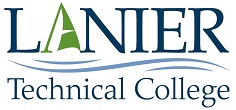 Return this completed form and all supporting documentation to the front desk of any LTC campus to be routed to the Registrar’s Office or scanned and emailed to registrar@laniertech.edu.Student Information:Name	____________________________________________	Last	Middle	FirstStudent ID Number	____________________________________________Student Email Address	____________________________________________Phone Number	____________________________________________Hardship Withdrawal Term	Fall ________    Spring ________    Summer ________Supporting Documentation:All documentation will be verified, therefore, appropriate phone numbers must be included. Hospitalization supporting documentation must include hospital admittance and discharge papers with dates. Death in family supporting documentation must include official documentation of death, in addition to proof of relationship.Jury duty seating supporting documentation must be signed by a court official. Military Call Up supporting documentation must include military orders showing dates of active service.  SignatureBy signing this form, you understand that you will be withdrawn from ALL registered courses for this semester.  A Hardship Withdrawal does not relieve you of your financial obligation and may affect your financial aid status and/or anticipated refund of tuition and fees.  ___________________________________________      _______________________________________Signature						DateFor Office Use Only:  Date submitted: _____________Documentation received:  Yes ___ No ___Decision:  Approved ____   Denied _____  Total Withdrawal Entered ____  Student Notified ____